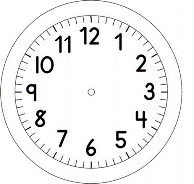 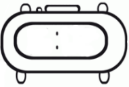 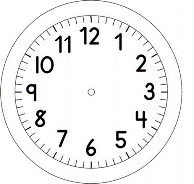 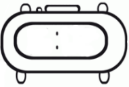 CIÊNCIAS – CHEGADA DO INVERNO- ON-LINEDIA 20 DE JUNHO FOI O INÍCIO DO INVERNO.O INVERNO É A ESTAÇÃO COM AS TEMPERATURAS MAIS BAIXAS DURANTE O ANO.DURANTE O INVERNO AS NOITES SÃO MAIS LONGAS. VAMOS OBSERVAR QUE HORAS QUE COMEÇA A ESCURECER NESTA ESTAÇÃO DO ANO, NO INVERNO.MARQUE NO RELÓGIO:SEGUNDA-FEIRATERÇA-FEIRA QUARTA-FEIRA QUINTA-FEIRA SEXTA-FEIRA 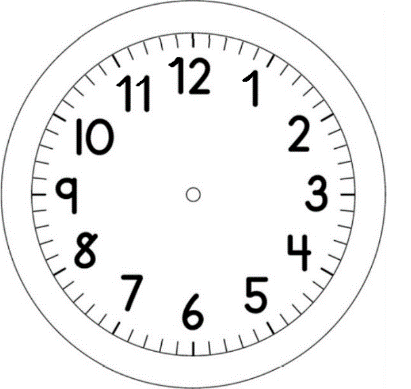 